Expérience :On mélange de l’eau avec du sucre, il en résulte une solution sucrée.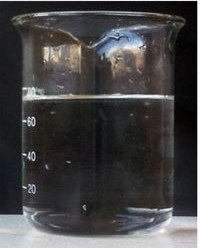 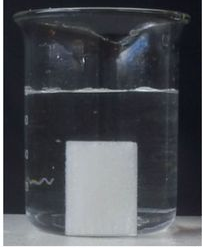 Observations :On agite, Le sucre devient invisible, il s'est dispersé dans l'eau. On dit qu'il se dissous.On obtient un mélange homogène d'eau et de sucre. C'est une solution dans laquelle l'eau est le solvant et le sucre le soluté. Le sucre est soluble dans l'eau. Après avoir ajouté une certaine quantité de sucre dans l'eau il ne se dissout plus. On dit que la solution est saturée.remarque :On verse une cuillerée de sable dans un bécher contenant de l’eau. On agite et on observe après quelques instants : Le sable tombe au fond du bécher. Il forme un mélange hétérogène avec l'eau. Le sable n'est pas soluble dans l'eauconclusion :   Www.AdrarPhysic.FrUne substance qui peut se dissoudre dans l’eau est dite soluble : le mélange obtenu avec l’eau est homogène.Dans le cas contraire, la substance est insoluble dans l’eau, le mélange obtenu avec l’eau est hétérogène. L’eau ne dissout pas tous les solides.  Une substance qui a été dissoute est toujours présente dans la solution.Lorsque le soluté ne peut plus dissoudre dans le solvant, la solution est  dite saturée.remarque :Dans 4 tubes à essais contenant de l'eau on verse différent liquides: huile, vinaigre, white spirit, sirop de menthe. On agite et on laisse reposerOn observe les résultats suivants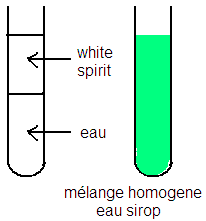 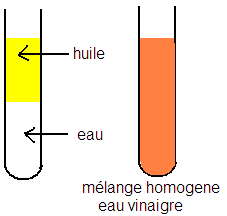 Le vinaigre et le sirop forment un mélange homogène avec l'eauIls sont miscibles avec l'eau.Au cours du mélange la masse totale se conserveL'  huile ou le white spirit forment un mélange hétérogène avec l'eau. Ils ne sont pas miscibles avec l'eau.